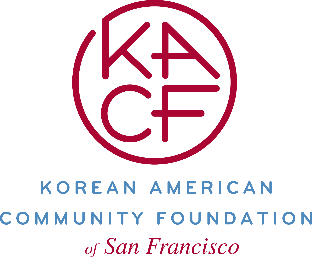 Electronic Transfer Authorization FormPlease transfer the listed securities from my account to Korean American Community Foundation of San Francisco’s account with FIDELITY using the following information: FIDELITY BUSINESS Account Name: Korean American Community Foundation of San Francisco (KACF SF)Tax ID Number: 46-5212292 Account Number: Z48-711159Broker DTC Number: 0226 Brokerage InformationBroker’s Name:Brokerage:Personal InformationAccount Number:Name/Title: Address:Securities InformationName of Security   					Number of Shares/Bond Face ValueSigned (Donor) 						Date:Signed (Donor, Joint-Owner) 					Date: